Information RE: COVID-19 and ACT public schools: Q&A with Minister Berry 
Students and Remote LearningGood morning,As you know, our school community will be moving to remote learning this Friday. To assist parents and carers understand what remote learning might look like for their children and young people, Education Minister Yvette Berry will be hosting a Facebook live event this afternoon at 4pm Wednesday 18 August.You can join Yvette Berry, Minister for Education and Kate McMahon from the Education Directorate for a Q&A where they will talk about what parents and students can expect in remote learning over the coming weeks. You can tune into the Facebook live here: (20+) Yvette Berry | FacebookRegards,Melissa Planten | PrincipalUniversity of Canberra Senior Secondary College Lake GinninderraPhone | +61 1 61420222 Fax | +61 1 61420226 Email | LakeG@ed.act.edu.au or LakeGStudentServices@ed.act.edu.au2 Emu Bank, Belconnen, ACT 2617 | www.lakeonline.act.edu.au P please consider the environment before printing this e-mail.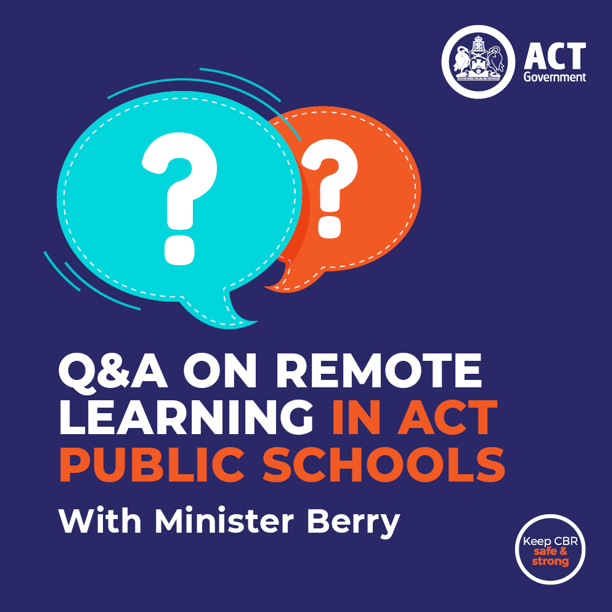 